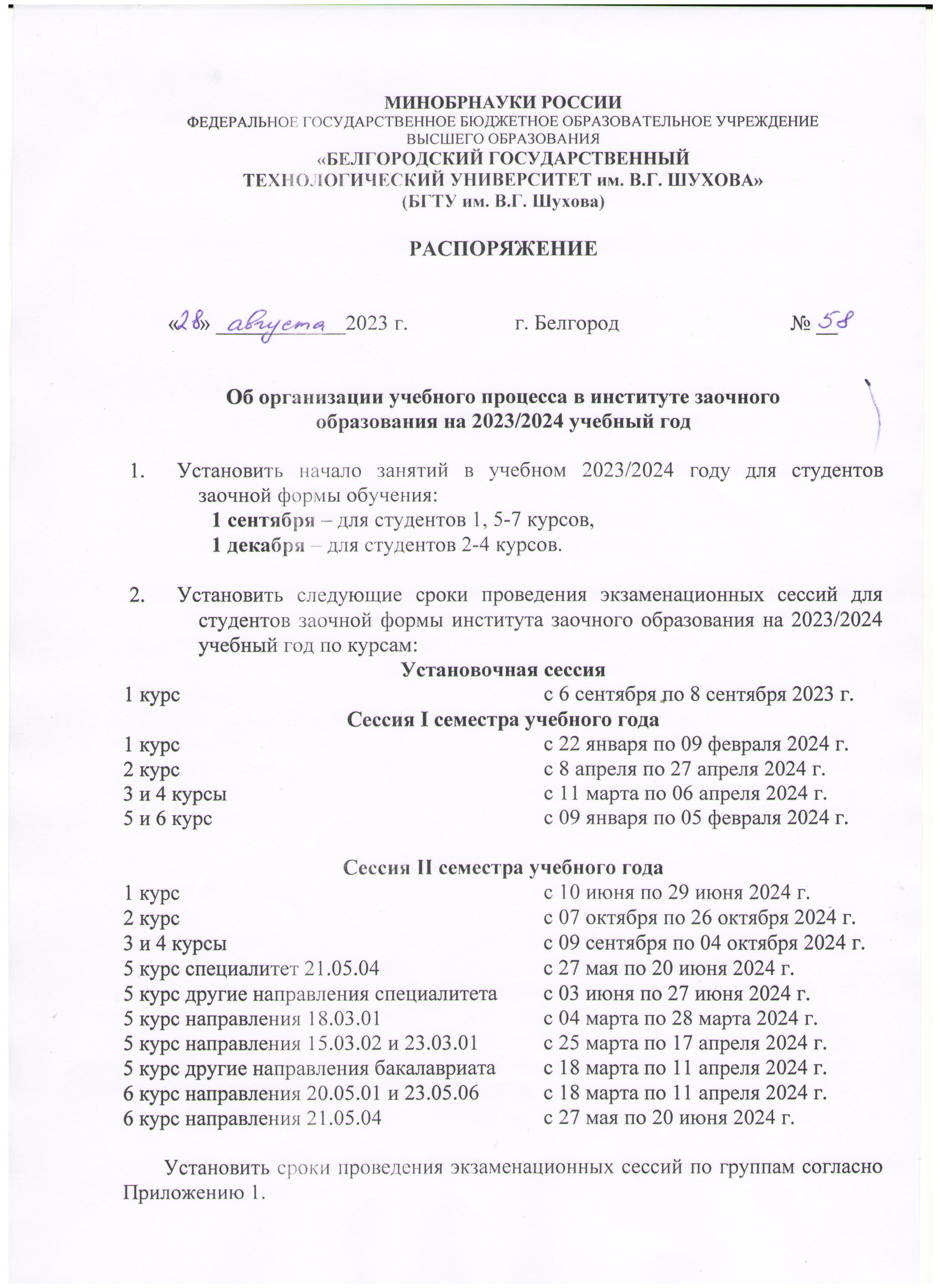 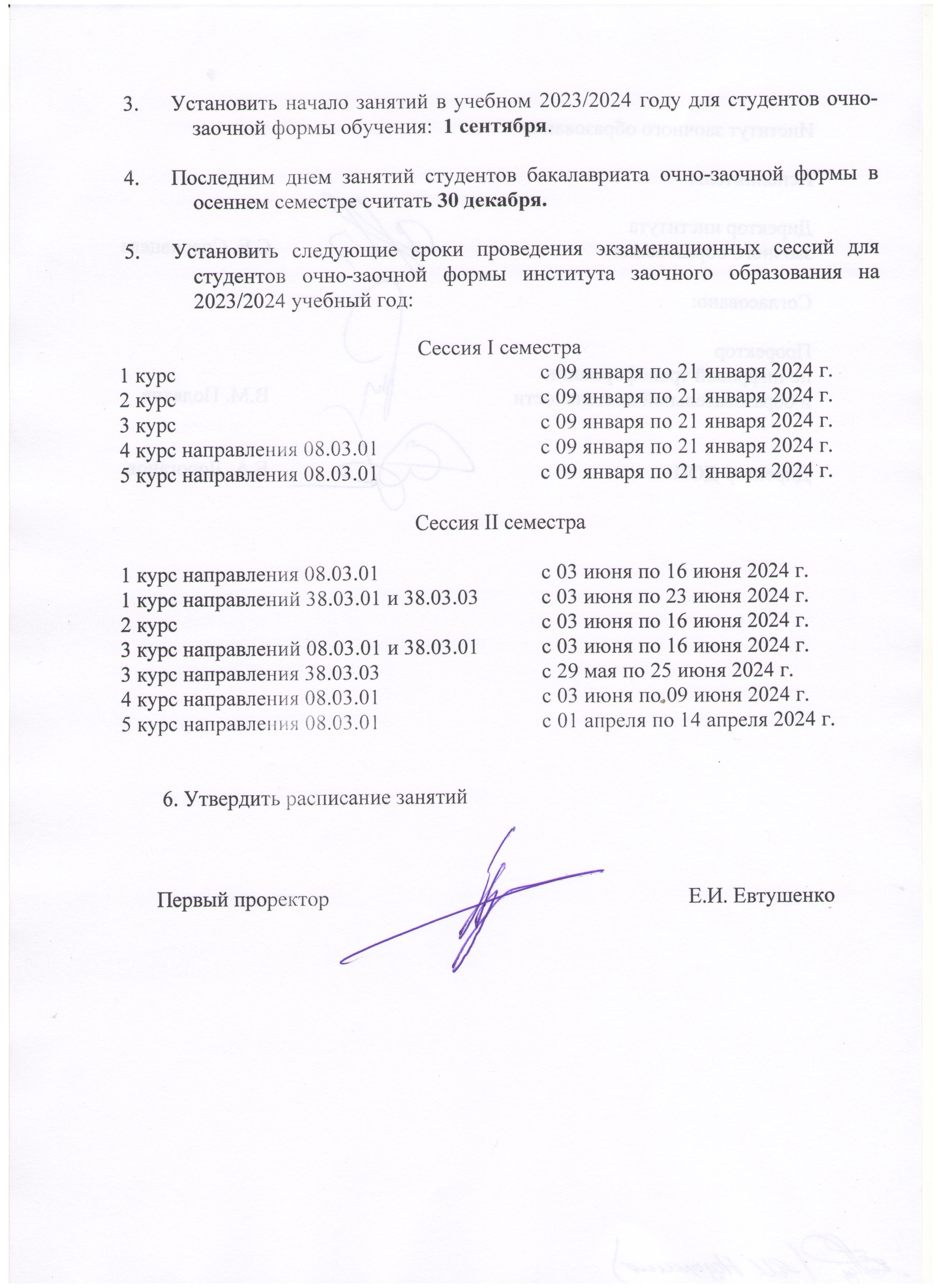 3 курс (50 дней)5 курс (50 дней)Приложение 1Приложение 1Приложение 1Приложение 1Приложение 1Сроки сессии 2023-2024 уч. годСроки сессии 2023-2024 уч. годСроки сессии 2023-2024 уч. годСроки сессии 2023-2024 уч. годСроки сессии 2023-2024 уч. годСроки сессии 2023-2024 уч. годСроки сессии 2023-2024 уч. годСроки сессии 2023-2024 уч. годСроки сессии 2023-2024 уч. годСроки сессии 2023-2024 уч. годСроки сессии 2023-2024 уч. годСроки сессии 2023-2024 уч. годСроки сессии 2023-2024 уч. годСроки сессии 2023-2024 уч. годСроки сессии 2023-2024 уч. годСроки сессии 2023-2024 уч. годСроки сессии 2023-2024 уч. год1 курс (40 дней)1 курс (40 дней)1 курс (40 дней)1 курс (40 дней)1 курс (40 дней)1 курс (40 дней)1 курс (40 дней)1 курс (40 дней)1 курс (40 дней)1 курс (40 дней)1 курс (40 дней)1 курс (40 дней)1 курс (40 дней)1 курс (40 дней)1 курс (40 дней)1 курс (40 дней)1 курс (40 дней)1 курс (40 дней)1 курс (40 дней)1 курс (40 дней)1 курс (40 дней)№ШифрГруппаВсего студ.Всего студ.Дата нач.Дата нач.Дата окон.Дата окон.Дни зим.Дни зим.Дата нач.Дата нач.Дата окон.Дата окон.Дни лет.№ШифрГруппаВсего студ.Всего студ.Дата нач.Дата нач.Дата окон.Дата окон.Дни зим.Дни зим.Дата нач.Дата нач.Дата окон.Дата окон.Дни лет.108 03 01Сз-23122.01.2422.01.2407.02.2407.02.24171710.06.2410.06.2429.06.2429.06.2420209 03 02ИТз-23122.01.2422.01.2407.02.2407.02.24171710.06.2410.06.2429.06.2429.06.2420313 03 01ЭТз-23122.01.2422.01.2408.02.2408.02.24181810.06.2410.06.2428.06.2428.06.2419413 03 01ЭПз-23122.01.2422.01.2408.02.2408.02.24181810.06.2410.06.2428.06.2428.06.2419513 03 02Эз-23122.01.2422.01.2409.02.2409.02.24191910.06.2410.06.2427.06.2427.06.2418615 03 01МТз-23122.01.2422.01.2409.02.2409.02.24191910.06.2410.06.2427.06.2427.06.2418715 03 02МОз-23122.01.2422.01.2409.02.2409.02.24191910.06.2410.06.2427.06.2427.06.2418815 03 02МОПз-23122.01.2422.01.2409.02.2409.02.24191910.06.2410.06.2427.06.2427.06.2418915 03 05ТМз-23122.01.2422.01.2407.02.2407.02.24171710.06.2410.06.2429.06.2429.06.24201018 03 01ХТз-23122.01.2422.01.2407.02.2407.02.24171710.06.2410.06.2429.06.2429.06.24201118 03 02ЭРз-23122.01.2422.01.2407.02.2407.02.24171710.06.2410.06.2429.06.2429.06.24201220 03 01ТБз-231, ИЗз-23122.01.2422.01.2407.02.2407.02.24171710.06.2410.06.2429.06.2429.06.24201321 03 02Кз-23122.01.2422.01.2407.02.2407.02.24171710.06.2410.06.2429.06.2429.06.24201423 03 01ТТПз-23122.01.2422.01.2408.02.2408.02.24181810.06.2410.06.2428.06.2428.06.24191523 03 02НКз-23122.01.2422.01.2407.02.2407.02.24171710.06.2410.06.2429.06.2429.06.24201623 03 03ЭТАз-23122.01.2422.01.2407.02.2407.02.24171710.06.2410.06.2429.06.2429.06.24201715 05 01ПМз-23122.01.2422.01.2407.02.2407.02.24171710.06.2410.06.2429.06.2429.06.24201820 05 01ПБз-23122.01.2422.01.2407.02.2407.02.24171710.06.2410.06.2429.06.2429.06.24201921 05 04ГМз-23122.01.2422.01.2408.02.2408.02.24181810.06.2410.06.2428.06.2428.06.24192023 05 01НСз-23122.01.2422.01.2408.02.2408.02.24181810.06.2410.06.2428.06.2428.06.24192123 05 06ЖДз-23122.01.2422.01.2409.02.2409.02.24191910.06.2410.06.2427.06.2427.06.24182238 05 01ЭБз-23122.01.2422.01.2409.02.2409.02.24191910.06.2410.06.2427.06.2427.06.24182 курс (40 дней)2 курс (40 дней)2 курс (40 дней)2 курс (40 дней)2 курс (40 дней)2 курс (40 дней)2 курс (40 дней)№ШифрГруппаВсего студ.Дата нач.Дата окон.Дни зим.Дни зим.Дата нач.Дата окон.Дата окон.Дни лет.Дни лет.Дни лет.№ШифрГруппаВсего студ.Дата нач.Дата окон.Дни зим.Дни зим.Дата нач.Дата окон.Дата окон.Дни лет.Дни лет.Дни лет.108 03 01Сз-221,      ПСз-22108.04.2427.04.24202007.10.2426.10.2426.10.24202020209 03 02ИТз-221, 22208.04.2427.04.24202007.10.2426.10.2426.10.24202020313 03 01ЭТз-22108.04.2427.04.24202007.10.2426.10.2426.10.24202020413 03 01ЭПз-22108.04.2427.04.24202007.10.2426.10.2426.10.24202020513 03 02Эз-221, 22208.04.2427.04.24202007.10.2426.10.2426.10.24202020615 03 01МТз-22108.04.2427.04.24202007.10.2426.10.2426.10.24202020715 03 02МОз-22108.04.2427.04.24202007.10.2426.10.2426.10.24202020815 03 02МОПз-22108.04.2427.04.24202007.10.2426.10.2426.10.24202020915 03 05ТМз-22108.04.2427.04.24202007.10.2426.10.2426.10.242020201018 03 01ХТз-22108.04.2427.04.24202007.10.2426.10.2426.10.242020201120 03 01ТБз-22108.04.2427.04.24202007.10.2426.10.2426.10.242020201221 03 02Кз-22108.04.2427.04.24202007.10.2426.10.2426.10.242020201323 03 01ТТПз-22108.04.2427.04.24202007.10.2426.10.2426.10.242020201423 03 02НКз-22108.04.2427.04.24202007.10.2426.10.2426.10.242020201523 03 03ЭТАз-22108.04.2427.04.24202007.10.2426.10.2426.10.242020201620 05 01ПБз-22108.04.2427.04.24202007.10.2426.10.2426.10.242020201721 05 04ГМз-22108.04.2427.04.24202007.10.2426.10.2426.10.242020201823 05 01НСз-22108.04.2427.04.24202007.10.2426.10.2426.10.242020201923 05 06ЖДз-22108.04.2427.04.24202007.10.2426.10.2426.10.242020202038 03 02МКз-22108.04.2427.04.24202007.10.2426.10.2426.10.242020202138 05 01ЭБз-22108.04.2427.04.24202007.10.2426.10.2426.10.24202020№ШифрГруппаВсего. студ.Дата нач.Дата окон.Дни зим.Дата нач.Дата оконДни лет.108 03 01Сз-21111.03.2405.04.242609.09.2402.10.2424209 03 02ИТз-211, 21211.03.2404.04.242509.09.2403.10.2425313 03 01ЭТз-21111.03.2404.04.242509.09.2403.10.24254ЭПз-21111.03.2404.04.242509.09.2403.10.2425513 03 02Эз-211, 21211.03.2403.04.242409.09.2404.10.2426615 03 01МТз-21111.03.2404.04.242509.09.2403.10.2425715 03 02МОз-21111.03.2403.04.242409.09.2404.10.24268МОПз-21111.03.2403.04.242409.09.2404.10.2426915 03 05ТМз-21111.03.2404.04.242509.09.2403.10.24251018 03 01ХТз-21111.03.2404.04.242509.09.2403.10.24251120 03 01ТБз-211, 21211.03.2404.04.242509.09.2403.10.24251221 03 02Кз-21111.03.2405.04.242609.09.2402.10.24241323 03 01ТТПз-21111.03.2405.04.242609.09.2402.10.24241423 03 02НКз-21111.03.2405.04.242609.09.2402.10.24241523 03 03 ЭТАз-21111.03.2406.04.242709.09.2401.10.24231638 03 01ЭКз-21111.03.2403.04.242409.09.2404.10.24261715 05 01ПМз-21111.03.2404.04.242509.09.2403.10.24251820 05 01ПБз-21111.03.2404.04.242509.09.2403.10.24251921 05 04ГМз-21111.03.2406.04.242709.09.2401.10.24232023 05 01НСз-21111.03.2404.04.242509.09.2403.10.24252123 05 06ЖДз-21111.03.2405.04.242609.09.2402.10.24242238 05 01ЭБз-21111.03.2404.04.242509.09.2403.10.24254 курс (50 дней)4 курс (50 дней)4 курс (50 дней)4 курс (50 дней)4 курс (50 дней)4 курс (50 дней)4 курс (50 дней)№ШифрГруппаВсего студ.Дата нач.Дата оконДни зим.Дата нач.Дата оконДни лет.№ШифрГруппаВсего студ.Дата нач.Дата оконДни зим.Дата нач.Дата оконДни лет.108 03 01Сз-201, 20211.03.2404.04.242509.09.2403.10.2425208 03 01ГСз-20111.03.2406.04.242709.09.2401.10.2423308 03 01УНз-20111.03.2406.04.242709.09.2401.10.2423408 03 01ПСз-20111.03.2406.04.242709.09.2401.10.2423508 03 01ТВз-20111.03.2404.04.242509.09.2403.10.2425608 03 01САДз-20111.03.2406.04.242709.09.2401.10.2423709 03 02ИТз-20111.03.2405.04.242609.09.2402.10.2424813 03 01ЭТз-20111.03.2404.04.242509.09.2403.10.2425913 03 02ЭПз-20111.03.2404.04.242509.09.2403.10.24251013 03 02ЭЛз-201, 20211.03.2403.04.242409.09.2404.10.24261115 03 01МТз-20111.03.2404.04.242509.09.2403.10.24251215 03 02МОз-20111.03.2405.04.242609.09.2402.10.24241315 03 05МОПз-20111.03.2404.04.242509.09.2403.10.24251415 03 05ТМз-20111.03.2405.04.242609.09.2402.10.24241518 03 01ХТз-20111.03.2405.04.242609.09.2402.10.24241618 03 02ЭРз-20111.03.2404.04.242509.09.2403.10.24251721 03 02Кз-20111.03.2405.04.242609.09.2402.10.24241823 03 01ТТПз-20111.03.2406.04.242709.09.2401.10.24231923 03 02НКз-20111.03.2406.04.242709.09.2401.10.24232023 03 03ЭТАз-20111.03.2406.04.242709.09.2401.10.24232138 03 01ЭКз-20111.03.2404.04.242509.09.2403.10.24252238 03 01АБз-20111.03.2404.04.242509.09.2403.10.24252338 03 01ФКз-20111.03.2406.04.242709.09.2401.10.24232438 03 01МЭз-20111.03.2406.04.242709.09.2401.10.24232538 03 02Мз-20111.03.2404.04.242509.09.2403.10.24252638 03 02МКз-20111.03.2404.04.242509.09.2403.10.24252738 03 03УПз-20111.03.2403.04.242409.09.2404.10.24262838 03 05БИз-20111.03.2404.04.242509.09.2403.10.24252941 03 06ППз-20111.03.2404.04.242509.09.2403.10.24253020 05 01ПБз-20111.03.2406.04.242709.09.2401.10.24233121 05 04ГМз-20111.03.2403.04.242409.09.2404.10.24263223 05 01НСз-20111.03.2404.04.242509.09.2403.10.24253323 05 06ЖДз-20111.03.2404.04.242509.09.2403.10.24253438 05 01ЭБз-20111.03.2404.04.242509.09.2403.10.2425№ШифрГруппаВсего студ.Дата нач.Дата оконДни зим.Дата нач.Дата оконДни лет.№ШифрГруппаВсего студ.Дата нач.Дата оконДни зим.Дата нач.Дата оконДни лет.108 03 01Сз-191, 19209.01.2403.02.242618.03.2410.04.2424208 03 01ВВз-19109.01.2403.02.242618.03.2410.04.2424308 03 01УНз-19109.01.2403.02.242618.03.2410.04.2424408 03 01ПСз-19109.01.2403.02.242618.03.2410.04.2424508 03 01ТВз-19109.01.2403.02.242618.03.2410.04.2424608 03 01САДз-19109.01.2403.02.242618.03.2410.04.2424708 03 01ТЭз-19109.01.2403.02.242618.03.2410.04.2424809 03 02ИТз-19109.01.2403.02.242618.03.2410.04.2424913 03 01ЭТз-191, ЭПз-19109.01.2403.02.242618.03.2410.04.24241013 03 02ЭЛз-191, 19209.01.2403.02.242618.03.2410.04.24241115 03 01МТз-19109.01.2404.02.24271215 03 02МОз-19109.01.2403.02.242625.03.2417.04.24241315 03 02МОПз-19109.01.2403.02.242625.03.2417.04.24241415 03 05ТМз-19109.01.2404.02.24271518 03 01ХТз-19109.01.2402.02.242504.03.2428.03.24251618 03 02ЭРз-19109.01.2403.02.242618.03.2410.04.24241721 03 02Кз-19109.01.2403.02.242618.03.2410.04.24241823 03 01ТТПз-19109.01.2403.02.242625.03.2417.04.24241923 03 02НКз-19109.01.2403.02.242618.03.2410.04.24242023 03 03ЭТАз-19109.01.2403.02.242618.03.2410.04.24242138 03 01ЭКз-191, 09.01.2403.02.242618.03.2410.04.24242238 03 01АБз-191,  09.01.2403.02.242618.03.2410.04.24242338 03 01ФКз-19109.01.2402.02.242518.03.2411.04.24252438 03 01Мэз-19109.01.2402.02.242518.03.2411.04.24252538 03 02Мз-19109.01.2403.02.242618.03.2410.04.24242638 03 02МКз-19109.01.2403.02.242618.03.2410.04.24242738 03 03УПз-19109.01.2403.02.242618.03.2410.04.24242838.03.05БИз-19109.01.2403.02.242618.03.2410.04.24242938.03.10ЖХз-19109.01.2404.02.24273020 05 01ПБз-19109.01.2403.02.242603.06.2426.06.24243121 05 04ГМз-19109.01.2402.02.242527.05.2420.06.24253223 05 01НСз-19109.01.2402.02.242503.06.2427.06.24253323 05 06ЖДз-19109.01.2402.02.242503.06.2427.06.24253438 05 01ЭБз-19109.01.2402.02.242503.06.2427.06.24256 курс6 курс6 курс6 курс6 курс6 курс6 курс№ШифрГруппаВсего студ.Дата нач.Дата оконДни зим.Дата нач.Дата оконДни лет.№ШифрГруппаВсего студ.Дата нач.Дата оконДни зим.Дата нач.Дата оконДни лет.120 05 01ПБз-6109.01.2402.02.242518.03.2411.04.2425221 05 04ГМз-6109.01.2402.02.242527.05.2420.06.2425323 05 01НСз-6109.01.2405.02.2428423 05 06ЖДз-6109.01.2402.02.242518.03.2411.04.2425538 05 01ЭБз-6109.01.2405.02.24287 курс7 курс7 курс7 курс7 курс7 курс7 курс№ШифрГруппаВсего студ.Дата нач.Дата оконДни зим.Дата нач.Дата оконДни лет.№ШифрГруппаВсего студ.Дата нач.Дата оконДни зим.Дата нач.Дата оконДни лет.123 05 01ГМз-71